The City School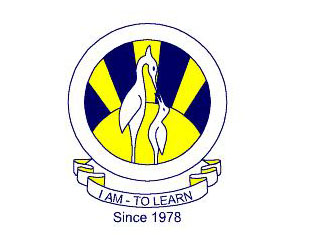  North Nazimabad Boys Campus Worksheet#2Chemistry class 9                                                                                       I. Chemical formula of Zinc Hydroxide isZn(OH)2ZNO2Zn2(OH)3ZnOH Valency of Carbon (C) is1234 Chemical formula of silver bromide isAg2Br3AgBrAgBrOAgBr3.H2OCrude oil can be fractionally distillated to producedieselpetrolparaffinall of these Mixtures havea range of boiling pointsa range of melting pointsa lack of exact concentrationsall of theseQ.2. Look at the given diagram 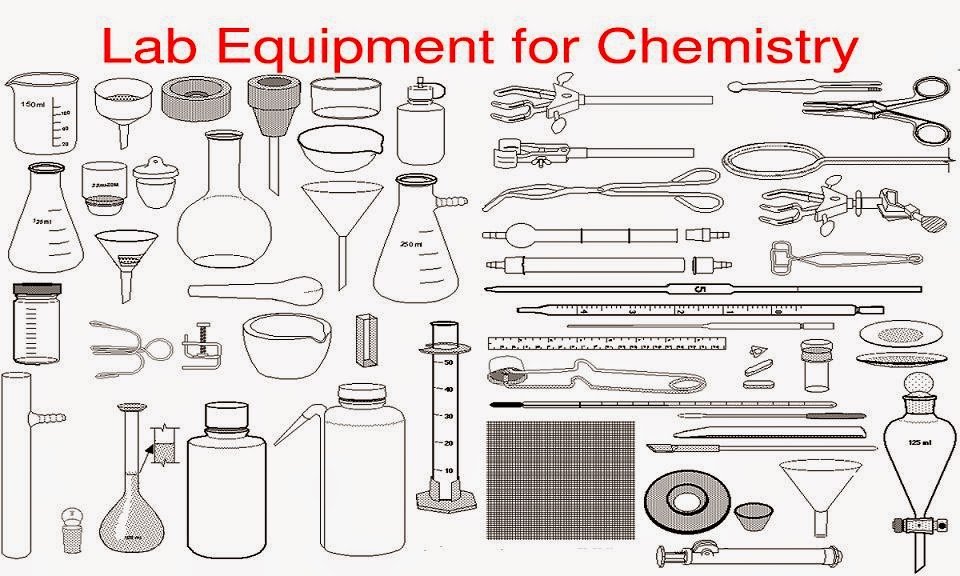 Identify at least five equipments and write down their names:Describe the uses of those equipments: 